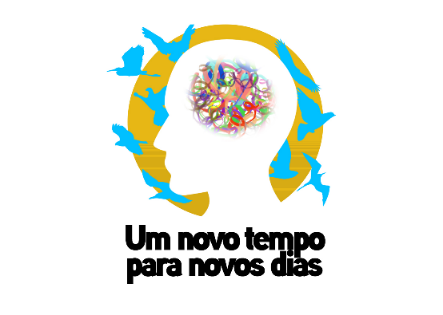 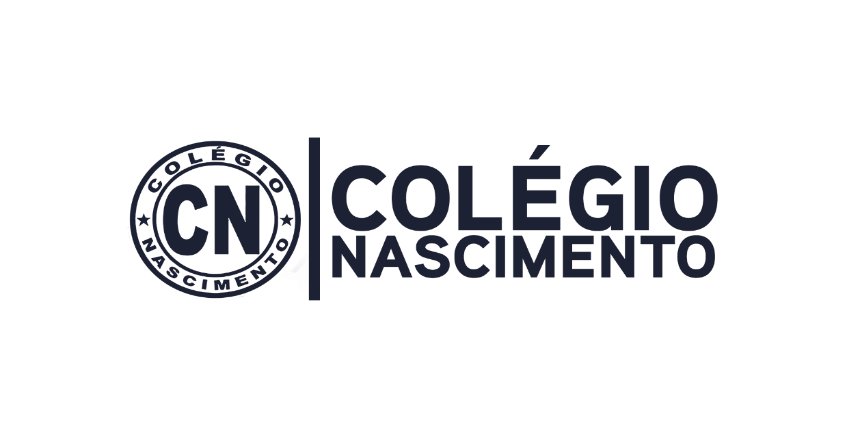 RIO DE JANEIRO, 17 DE MAIO DE 2021.ALUNO (A):_____________________________________________________________                                                      TURMA: MATERNAL 2________________________________________________________________________DESENHO LIVRERIO DE JANEIRO, 18 DE MAIO DE 2021.ALUNO (A):___________________________________________________                                                      TURMA: MATERNAL 2                                   PERTO / LONGETURMINHA! PINTE O MENINO QUE ESTÁ PERTO DA BOLA E CIRCULE O MENINO QUE ESTÁ LONGE DA BOLA.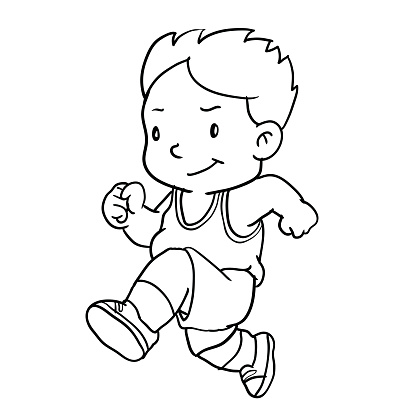 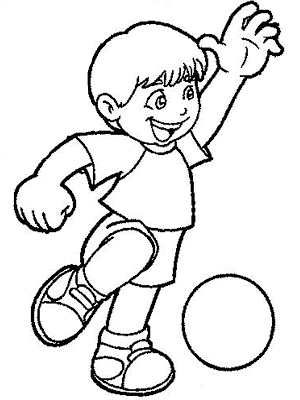   RIO DE JANEIRO, 20 DE MAIO  DE 2021.ALUNO (A): __________________________________________________________                                                  TURMA: MATERNAL 2                                   LANÇAMENTO: NÚMERO 3TURMINHA, ESSE É O NUMERAL 3. QUE LEGAL É A HISTÓRIA DOS 3 PORQUINHOS. AGORA PINTE BEM BONITO OS PORQUINHOS E COLE PAPEL PICADO NO NUMERAL.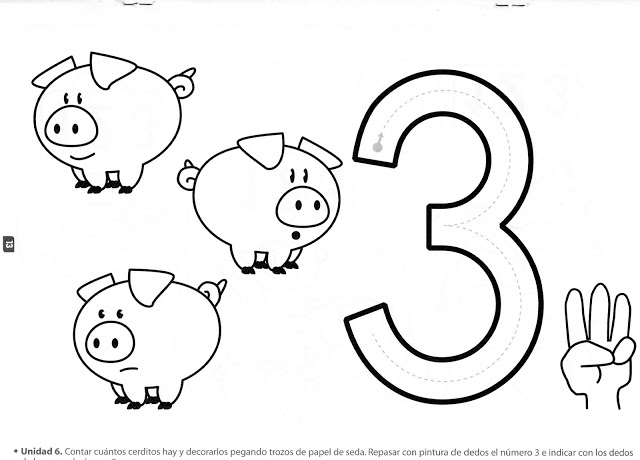 